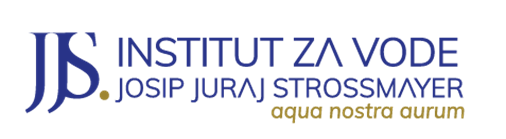 INSTITUT ZA VODE JOSIP JURAJ STROSSMAYEROBRAZAC PRIJAVE NA NATJEČAJOSOBNI PODACI:Prezime ( i djevojačko prezime ) ________________________________________________________Ime________________________________________________________________________________Državljanstvo_______________________________________________________________________Datum, mjesto i država rođenja________________________________________________________Adresa prebivališta__________________________________________________________________Adresa boravišta ( ako je različita od adrese prebivališta) __________________________________Kontakt telefon:_____________________________________________________________________E-mail adresa:_______________________________________________________________________PODACI VEZANI UZ PRIJAVU NA NATJEČAJ puni naziv radnog mjesta na koje se kandidat prijavljuje: ______________________________________________________________________________________________________________________________________________________redni broj radnog mjesta – iz teksta natječaja: ________PRAVO PREDNOSTI NA KOJE SE KANDIDAT POZIVA (zaokružiti pravo prednosti na koje se kandidat poziva i priložiti potrebnu dokumentaciju):prema čl. 102. Zakona o hrvatskim braniteljima iz Domovinskog rata i članovima njihovih obitelji članku 48. Zakona o civilnim stradalnicima iz Domovinskog rata prema čl. 48. f Zakona o zaštiti vojnih i civilnih invalida rata prema čl. 9. Zakona o profesionalnoj rehabilitaciji i zapošljavanju osoba s invaliditetom PRILOZIMjesto i datum: _________________					________________________   Vlastoručni potpis kandidataUz prijavu prilažem i sljedeće priloge:Napomena: Politika zaštite privatnosti uređuje način postupanja s informacijama koje Institut za vode Josip Juraj Strossmayer obrađuje odnosno prikuplja prilikom provedbe postupka zapošljavanja. Napominjemo kako se obrada prikupljenih osobnih podataka temelji na zakonitoj osnovi obrade u skladu s Općom uredbom o zaštiti podataka. Moguće je da Vaše osobne podatke učinimo dostupnima i drugim sudionicima u postupku zapošljavanja, a sve s ciljem ispunjenja svrhe za koju su navedeni osobni podaci prikupljeni. Svojim potpisom dajete nam suglasnost za korištenje Vaših osobnih podataka u gore navedene svrhe, sukladno natječaju za koji podnosite svoju prijavu.